OBJEDNÁVKANa faktuře uvádějte číslo naší objednávky. Platné elektronické podpisy: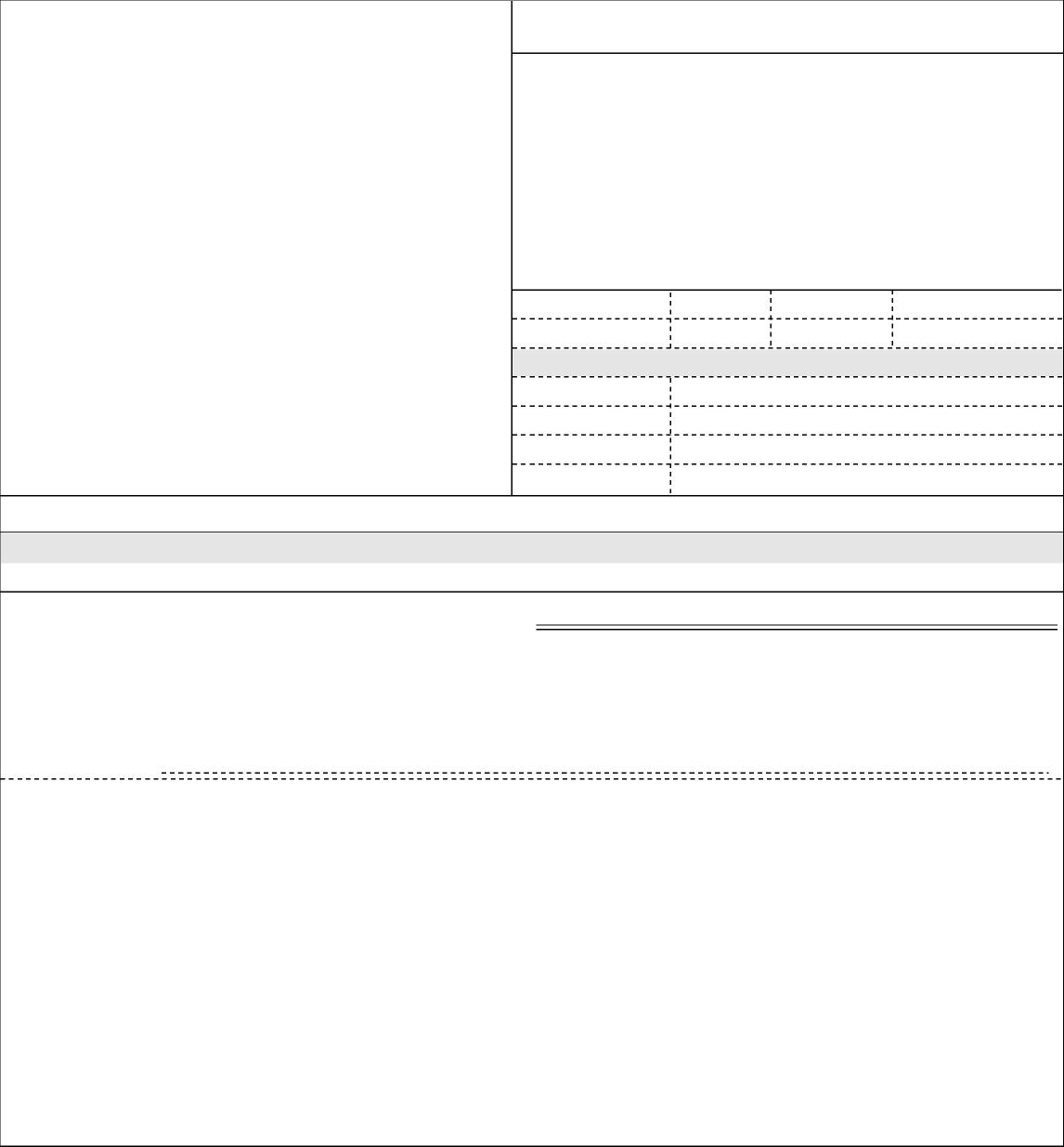 15.08.2019 16:08:07 - VYMAZÁNO (Admin. grantů)16.08.2019 08:15:15 - VYMAZÁNOpříkazce operace (Schváleno řešitelem grantu) 16.08.2019 09:21:12 - VYMAZÁNO- správce rozpočtu (Schválen správcem rozpočtu)(*) NÚDZ je státní zdravotnická organizace zřízená MZČR pod č. j. 16037/2001.